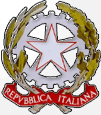 TRIBUNALE AMMINISTRATIVO REGIONALE PER LA BASILICATAElenco ex art. 23 del D.Lgs. n. 33/2013 dei provvedimenti dirigenziali adottati Periodo: Secondo semestre anno 2021Numero progressivoProvvedimento adottato dal dirigenteOggetto del provvedimentoModalità di selezione presceltaC.I.G.Soggetto con cui si stipula l’accordo/aggiudicatario1Determina S.G. n. 12/2021del 10.08.2021Servizio di manutenzione straordinaria per il rispristino del corretto funzionamento della centrale termica Sede TAR Basilicata e locale impianto pressurizzazione del sistema anticendio.(determina a contrarre e di aggiudicazione).Affidamento diretto ex art.36 comma 2 lett. a) D.lgs. 50/2016.ZDF32BE3FCLUX IMPIANTI SRL2Determina S.G. n. 13/2021del 12.08.2021Intervento straordinario di manutenzione evolutiva della rete LAN del TAR Basilicata unita all’affidamento di manutenzione ordinaria e gestione impianto durata quadriennale. (determina a contrarre e di aggiudicazione).Affidamento diretto ex art.36 comma 2 lett. a) D.lgs. 50/2016.Z78316E7B0TELECOM ITALIA SPA3Determina S.G. n. 14/2021del 07.09.2021Fornitura di n. 6 toner originali della marca SAMSUNG mod. MLT-D205L.(determina a contrarre e di aggiudicazione).Affidamento diretto ex art.36 comma 2 lett. a) D.lgs. 50/2016.Ordine diretto di Acquisto MePA n. 6329610Z0632F3373TT TECNOSISTEMI SPA4Determina S.G. n. 15/2021del 12.09.2021Servizio di facchinaggio per la durata di n. 24 ore.(determina a contrarre e di aggiudicazione).Affidamento ex art. 36 comma 2 lett. a) D.Lgs. 50/2016.Z8E32F98D1DIENNE SERVICE SRL5Determina S.G. n. 16/2021del 12.09.2021Intervento straordinario di pulizia, disinfezione e sanificazione Sede TAR Basilicata.(determina a contrarre e di aggiudicazione).Affidamento ex art. 36 comma 2 lett. a) D.Lgs. 50/2016.ZD432FDEABDIENNE SERVICE SRL6Determina S.G. n. 17/2021del 08.10.2021Intervento di pulizia, disinfezione e sanificazione Sede TAR Basilicata.(determina a contrarre e di aggiudicazione).Affidamento ex art. 36 comma 2 lett. a) D.Lgs. 50/2016.Z46333E51BDIENNE SERVICE SRL7Determina S.G. n. 18/2021del 11.10.2021Fornitura di materiale vario di cancelleria.(determina a contrarre e di aggiudicazione).Affidamento ex art. 36 comma 2 lett. a) D.Lgs. 50/2016.Z003355B68NETCOM SERVICE SRLS8Determina S.G. n. 19/2021del 25.10.2021Intervento di manutenzione straordinaria impianto di videocitofono Sede TAR Basilicata.(determina a contrarre e di aggiudicazione).  Affidamento ex art. 36 comma 2 lett. a) D.Lgs. 50/2016.Z773387B30COVEL GROUP SRL9Determina S.G. n. 21/2021del 15.11.2021Fornitura testi giuridici.(determina a contrarre e di aggiudicazione).Affidamento diretto ex art.36 comma 2 lett. a) D.lgs. 50/2016.Z7533CB12ADIFFUSIONE EDITORIALE ERMES SRL10Determina S.G. n. 22/2021del 18.11.2021Fornitura di n. 2.000 mascherine monousocd. “chirurgiche”.(determina a contrarre e di aggiudicazione).Affidamento diretto ex art.36 comma 2 lett. a) D.lgs. 50/2016.Z2033F8C3CFARMACIA VICARIO SRL11Determina S.G. n. 23/2021del 23.11.2021Fornitura bandiere Italia ed Europa per esterno.(determina a contrarre e di aggiudicazione).Affidamento diretto ex art.36 comma 2 lett. a) D.lgs. 50/2016.ZED3406E17SERPONE SRL